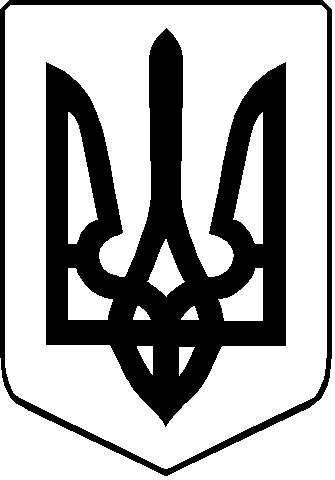 римачівський ліцейВишнівської сільської радиПРОТОКОЛ засідання педагогічної ради №5                            від  14 січня 2022 р Голова педради – Наталія КОРНЕЛЮКСекретар педради  - Тетяна БАЛАБАШПрисутні –Корнелюк Н.Я. директор,  К.І. Васильчук -  заступник директора з навчально-виховної роботи; вчителі.Порядок денний Про вибір та замовлення підручників для 9-го класу(Доповідач КорнелюкН.Я.директор школи)СЛУХАЛИ:Директор  – Корнелюк Н. Я., яка доповіла, що з  22 грудня 2021 року до 17 січня 2022року педагогічні працівники ознайомлюються з електронними версіями оригінал-макетів підручників. Це здійснюється для того, щоб на 2022/2023навчальнийрік до кожного ЗЗСО надійшлидрукованіпримірникисаме тих підручників для 9 класу, якібудутьобраніцим закладом освіти. Конкурсний відбір підручників (крім електронних) для здобувачів повноїзагальноїсередньоїосвіти і педагогічнихпрацівників у 2021-2022 роках (9 клас) (далі – Конкурс) та відбірпідручників для 9 класузакладівзагальноїсередньоїосвіти для їх повторного виданняздійснюються з метою забезпеченняздобувачівзагальноїсередньоїосвіти і педагогічнихпрацівниківновимпоколіннямпідручників з навчальнихпредметівТиповоїосвітньоїпрограмизакладівзагальноїсередньоїосвіти ІІ ступеня (далі – ЗЗСО) згідно з переліками, якізатверджені наказами Міністерстваосвіти і науки України від 30 вересня 2021 року № 1049 та від 10 грудня 2021 року № 1341.      Відповідно до Порядку проведення конкурсного відбору підручників (крімелектронних) та посібників для здобувачівповноїзагальноїсередньоїосвіти і педагогічнихпрацівників, затвердженого наказом Міністерстваосвіти і науки України від 21 вересня 2021 року № 1001, зареєстрованим в МіністерствіюстиціїУкраїни 11 листопада 2021 року за № 1483/37105 (далі – Порядок), на І етапі до проведення Конкурсу долучаються ЗЗСО.     Детально ознайомитисяз  оригінал-макетами конкурснихпідручників 9 клас  можна за покликанням:https://lib.imzo.gov.ua/vibr-pdruchnikv-dlya-9-klasu-2021-2022-roki/konkursniy-vdbr/Підручники для повторного видання педагоги будутьобирати 18-19 січня 2022 року:https://lib.imzo.gov.ua/vibr-pdruchnikv-dlya-9-klasu-2021-2022-roki/povtorne-vidannya/Інститутмодернізаціїзмістуосвітипідготувавцілий цикл авторськихпрезентаційпідручників для 9 класу, детальнішеможнапереглянути за покликанням:https://www.youtube.com/channel/UCb99utEiwpGkESp19mxAfdg    Безпосереднійвибірпідручників за електроннимиверсіямиїхоригінал-макетів у комплекті з проєктамиобкладинок з кожноїназвипідручниказдійснюютьучителізакладівосвіти, яківикладаютьнавчальний предмет, ідентичний предмет вивчення (навчальному предмету), з якогооголошено Конкурс.    Учителізакладівосвітиздійснюютьвибірпідручників шляхом формування рейтингу з однієїназвипідручників.     Остаточнерішеннящодовиборупідручниківмає бути схваленим на засіданніпедагогічної ради ЗЗСО, про щоскладаєтьсявідповідний протокол, де зазначаєтьсяінформація про вчителів, якібезпосереднійздійснилицейвибір.   З метою відкритості та прозоростіпроцедуривибору ЗЗСО на власних вебсайтах оприлюднюютьвищезазначеніпротоколипедагогічної ради наступного дня післяоголошеннявисновківКонкурсноїкомісії, а саме 26 січня 2022 року.ВИСТУПИЛИ:Педагогічніпрацівникиліцею: Корнелюк Н.Я. (вчительукраїнськоїмови та літератури), Васильчук К.І. (вчитель математики), Мартинець В.М. (вчитель трудового навчання), Антоненко Н.Є. ( вчительісторії), Васильчук В.В. ( вчительінформатики), Римша В.В. (вчитель географії), Редько Б.Б. (вчитель хімії), які зазначили, що ознайомлені з листом Міністерства освіти і науки України  від 20.01.2022 № 1/999-22 “Про визначення остаточного перелікупідручників 9 класузакладівзагальноїсередньоїосвіти, що повторно видаватимуться” та Лист ІМЗО від 19.01.2022 № 22.1/10-105 “Учасникам конкурсного відборупідручників (крімелектронних) для здобувачівповноїзагальноїсередньоїосвіти і педагогічнихпрацівників у 2021-2022 роках (9 клас)”. Педагогічніпрацівникиповідомили, що« треті особи» не впливали на їхволевиявленнящодовиборупідручників.УХВАЛИЛИ: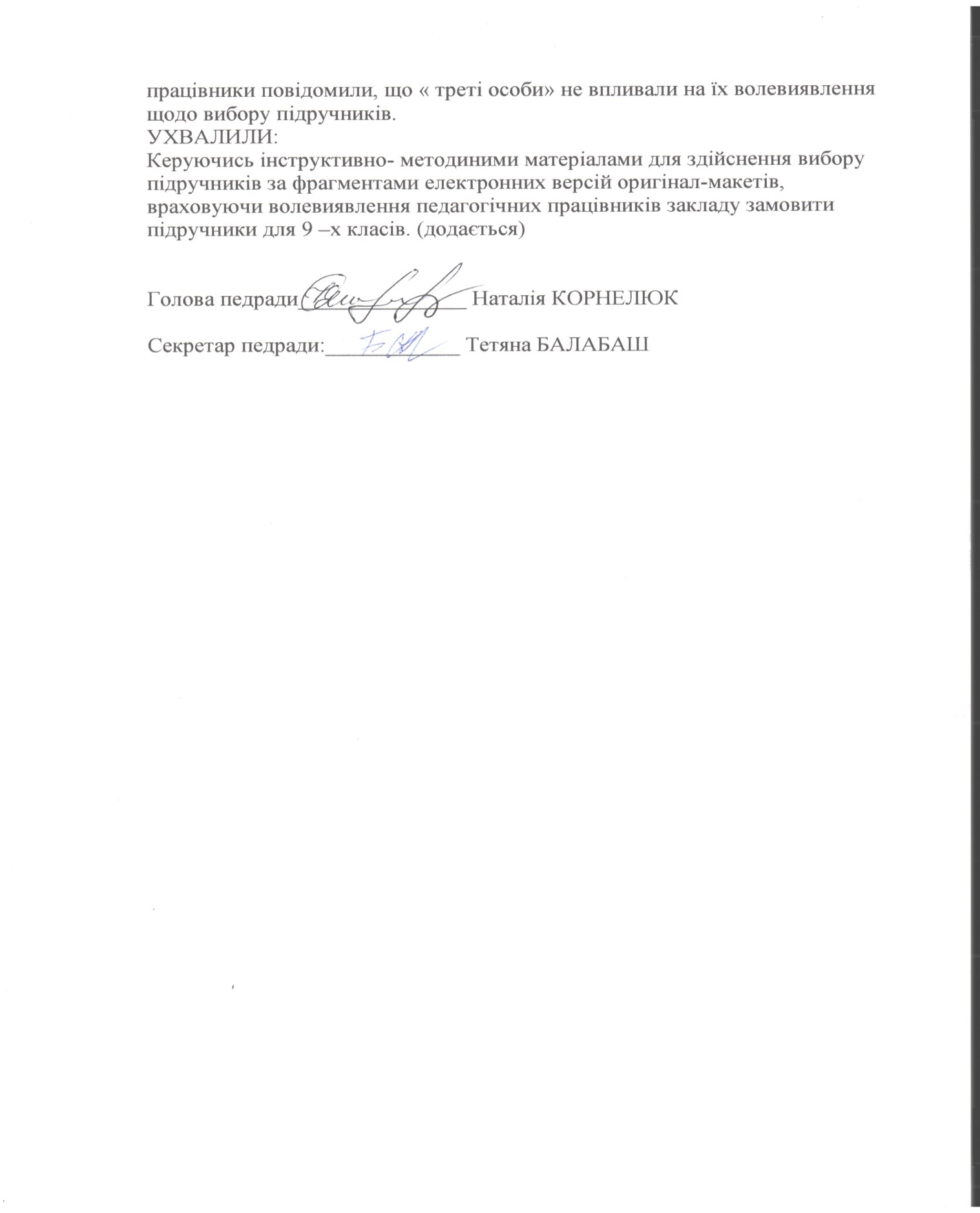 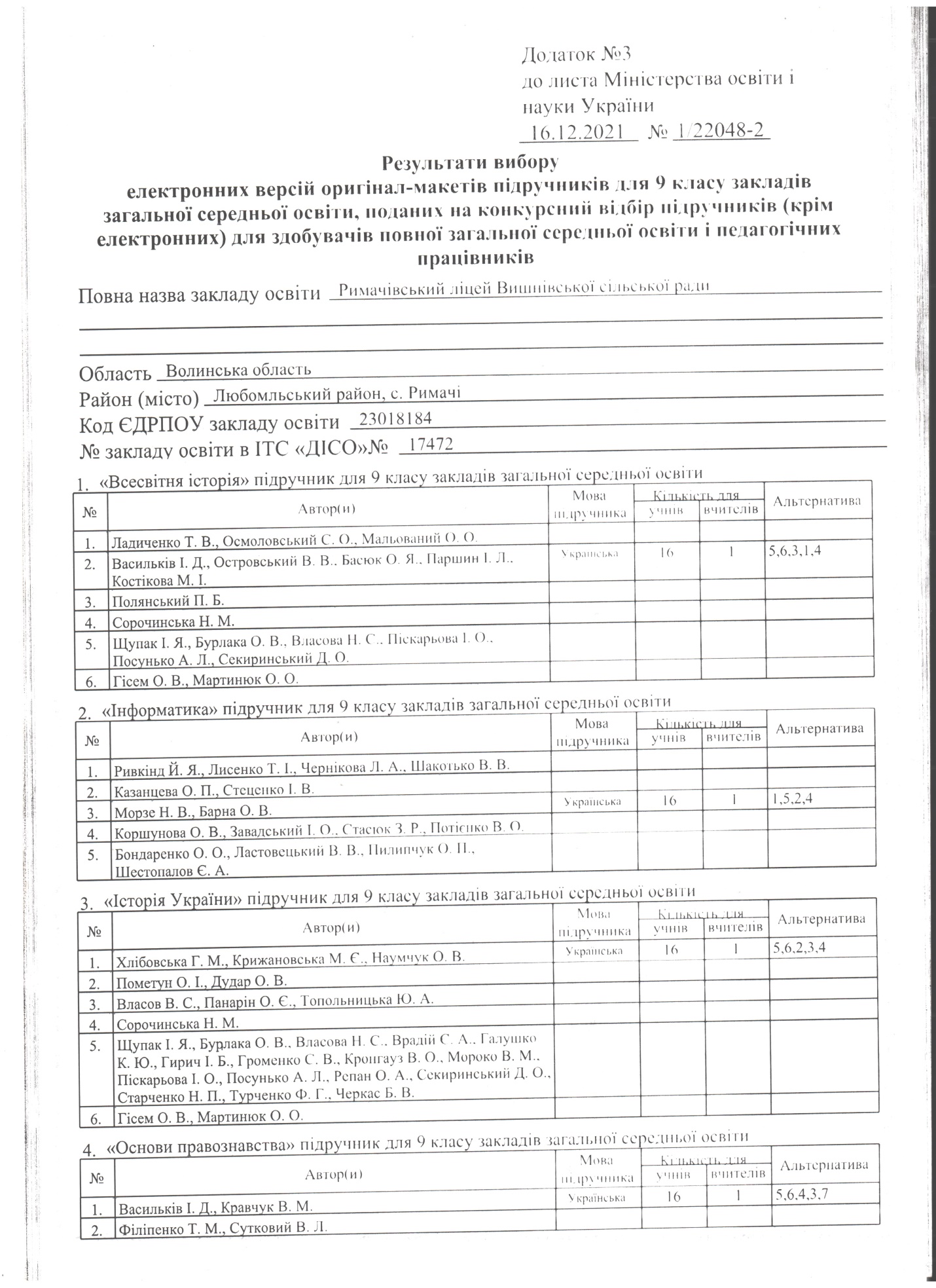 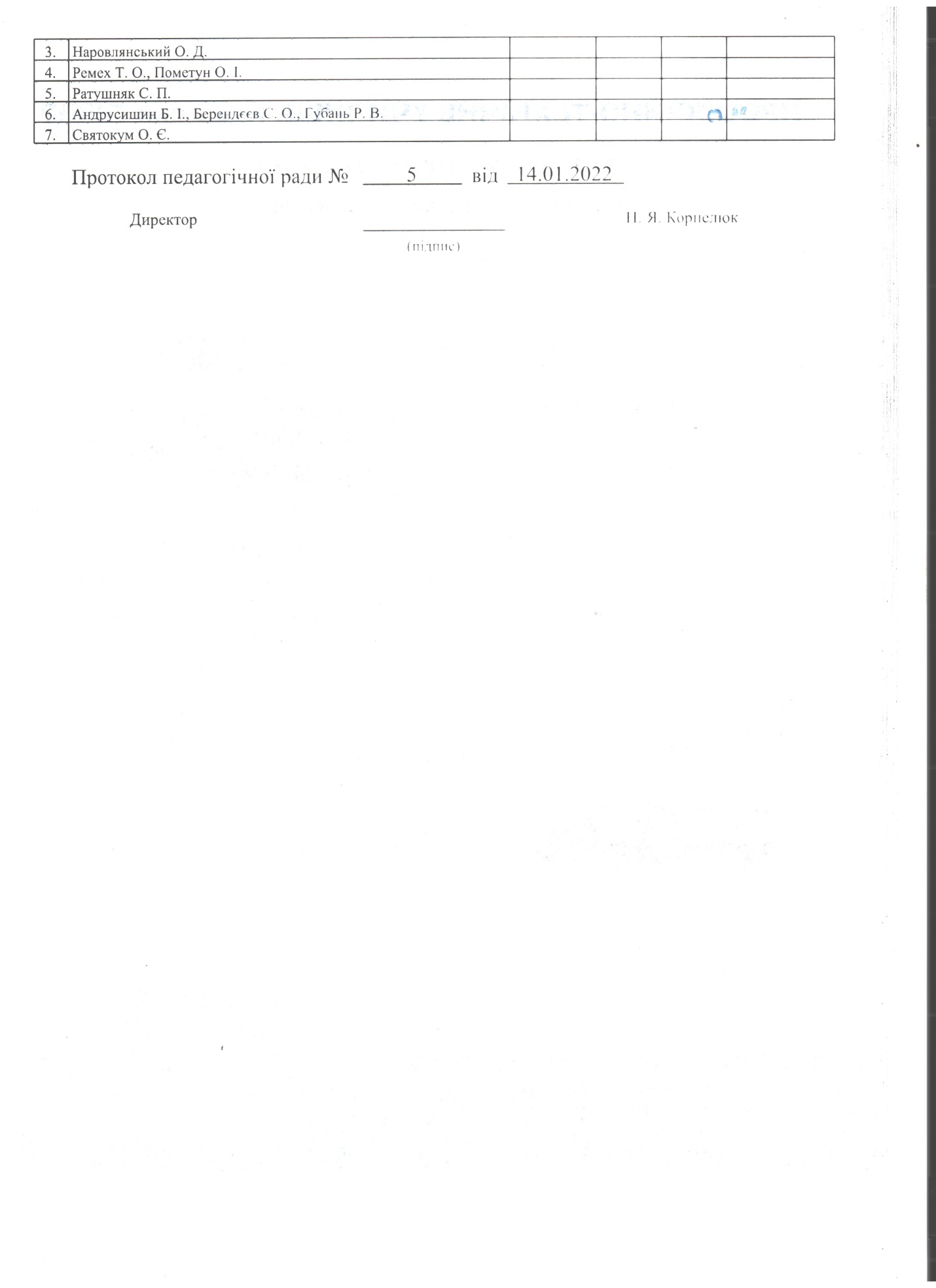 